Young Kids In Motion Academy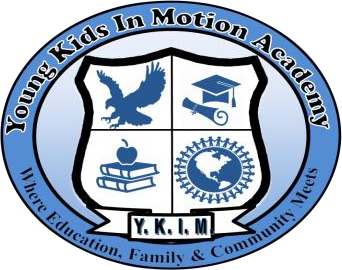 6211 Terry Road – Jacksonville, FL 32216 Office: 904-379-9450 or Facsimile: 904-503-8912contact@ykimacademy.orgMIDDLE SCHOOL SUPPLY LIST1 Colored Pencils- Box of 86 Pocket Folders, Assorted Colors 1 Tab Index Dividers1 Box of Facial Tissue1 Disinfectant Wipes1 Ream of Computer Paper1 Face Mask3 Pack of Pencils w/ ErasersPack Graph Paper, 3-Hole Punched 1 Calculator4 Glue SticksEXPO Dry Erase Markers 1 Eraser1 Binder Pouch3 Pack Filler Paper Wide Ruled 3- Hole Punched 1 Package(s) of Index cards1 Pack of Highlighters4 Composition Notebook Wide Ruled, Bound 2 Spiral Notebook 1 Ruler              1 3-Ring Heavy Duty Binder              1 Water Bottle with name on it             Clear or Mesh  Backpack